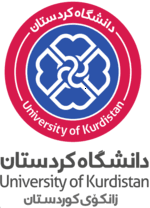 معاونت آموزشیگروه امور حمایت از استعدادهای درخشانفرم ثبت نام پذیرش بدون آزمون استعدادهای درخشان دوره کارشناسیارشد دانشگاه کردستان در سال تحصیلی 1404-1403الف- مشخصات عمومی داوطلب (توسط داوطلب تکمیل شود)نام و نام خانوادگی:                                                                نام پدر:                                                      جنسیت:               زن                           مرد         تاریخ تولد:………./........./………14    کد ملی:                                                       شماره شناسنامه:                      محل صدور:محل تولد                                     سریال شناسنامه(حرف و اعداد 6 رقمی سریال):  آدرس کامل محل سکونت:شماره تلفن همراه:                                     شماره تلفن  ثابت (همراه با کد شهرستان):                                          آدرس ایمیل:شماره شبای حساب بانکی به نام دانشجو:تاریخ و امضای دانشجوالف- مشخصات عمومی داوطلب (توسط داوطلب تکمیل شود)نام و نام خانوادگی:                                                                نام پدر:                                                      جنسیت:               زن                           مرد         تاریخ تولد:………./........./………14    کد ملی:                                                       شماره شناسنامه:                      محل صدور:محل تولد                                     سریال شناسنامه(حرف و اعداد 6 رقمی سریال):  آدرس کامل محل سکونت:شماره تلفن همراه:                                     شماره تلفن  ثابت (همراه با کد شهرستان):                                          آدرس ایمیل:شماره شبای حساب بانکی به نام دانشجو:تاریخ و امضای دانشجوالف- مشخصات عمومی داوطلب (توسط داوطلب تکمیل شود)نام و نام خانوادگی:                                                                نام پدر:                                                      جنسیت:               زن                           مرد         تاریخ تولد:………./........./………14    کد ملی:                                                       شماره شناسنامه:                      محل صدور:محل تولد                                     سریال شناسنامه(حرف و اعداد 6 رقمی سریال):  آدرس کامل محل سکونت:شماره تلفن همراه:                                     شماره تلفن  ثابت (همراه با کد شهرستان):                                          آدرس ایمیل:شماره شبای حساب بانکی به نام دانشجو:تاریخ و امضای دانشجوالف- مشخصات عمومی داوطلب (توسط داوطلب تکمیل شود)نام و نام خانوادگی:                                                                نام پدر:                                                      جنسیت:               زن                           مرد         تاریخ تولد:………./........./………14    کد ملی:                                                       شماره شناسنامه:                      محل صدور:محل تولد                                     سریال شناسنامه(حرف و اعداد 6 رقمی سریال):  آدرس کامل محل سکونت:شماره تلفن همراه:                                     شماره تلفن  ثابت (همراه با کد شهرستان):                                          آدرس ایمیل:شماره شبای حساب بانکی به نام دانشجو:تاریخ و امضای دانشجوب- مشخصات تحصیلی داوطلب در مقطع کارشناسی پیوسته: (توسط کارشناس آموزش دانشکده تکمیل شود)دانشگاه  محل تحصیل:                                        دانشکده:                                     رشته/ گرایش:شماره دانشجویی:                                                     ورودی:  بهمن 1398               مهر 1399 حداقل تعداد کل واحدهای لازم برای دانش‌آموختگی در این رشته/ گرایش:    به عدد:                            به حروف:تعداد واحدهای درسی گذرانده شده توسط متقاضی تا پایان نیمسال ششم:         به عدد:                            به حروف:معدل کل متقاضی تا پایان نیمسال ششم:                                                           به عدد:                            به حروف:تعداد دانشجویان هم‌رشته و هم‌ورودی متقاضی:                                                به عدد:                            به حروف:رتبه متقاضی بین دانشجویان هم‌رشته و هم‌ورودی تا پایان نیمسال ششم:             به عدد:                             به حروف:جزو 20 درصد برتر هم‌رشته و هم‌ورودی خود است   □  جزو 30 درصد برتر هم‌رشته و هم‌ورودی خود است (ویژه دانشجویان دانشگاه کردستان. □تاریخ فراغت از تحصیل برای افراد دانشآموخته:    روز........ ماه ........ سال .............تاریخ احتمالی فراغت از تحصیل برای دانشجویان ترم آخر( حداکثر تا 31/6/1403): روز.......ماه.......سال.................کارشناس آموزش دانشکده                معاون آموزشی  و تحصیلات تکمیلی دانشکده                      مدیر کل آموزشی دانشگاهنام و نام خانوادگی                               نام و نام خانوادگی                                                                   نام و نام خانوادگیامضاء و مهر                                       امضاء و مهر                                                                           امضاء و مهرب- مشخصات تحصیلی داوطلب در مقطع کارشناسی پیوسته: (توسط کارشناس آموزش دانشکده تکمیل شود)دانشگاه  محل تحصیل:                                        دانشکده:                                     رشته/ گرایش:شماره دانشجویی:                                                     ورودی:  بهمن 1398               مهر 1399 حداقل تعداد کل واحدهای لازم برای دانش‌آموختگی در این رشته/ گرایش:    به عدد:                            به حروف:تعداد واحدهای درسی گذرانده شده توسط متقاضی تا پایان نیمسال ششم:         به عدد:                            به حروف:معدل کل متقاضی تا پایان نیمسال ششم:                                                           به عدد:                            به حروف:تعداد دانشجویان هم‌رشته و هم‌ورودی متقاضی:                                                به عدد:                            به حروف:رتبه متقاضی بین دانشجویان هم‌رشته و هم‌ورودی تا پایان نیمسال ششم:             به عدد:                             به حروف:جزو 20 درصد برتر هم‌رشته و هم‌ورودی خود است   □  جزو 30 درصد برتر هم‌رشته و هم‌ورودی خود است (ویژه دانشجویان دانشگاه کردستان. □تاریخ فراغت از تحصیل برای افراد دانشآموخته:    روز........ ماه ........ سال .............تاریخ احتمالی فراغت از تحصیل برای دانشجویان ترم آخر( حداکثر تا 31/6/1403): روز.......ماه.......سال.................کارشناس آموزش دانشکده                معاون آموزشی  و تحصیلات تکمیلی دانشکده                      مدیر کل آموزشی دانشگاهنام و نام خانوادگی                               نام و نام خانوادگی                                                                   نام و نام خانوادگیامضاء و مهر                                       امضاء و مهر                                                                           امضاء و مهرب- مشخصات تحصیلی داوطلب در مقطع کارشناسی پیوسته: (توسط کارشناس آموزش دانشکده تکمیل شود)دانشگاه  محل تحصیل:                                        دانشکده:                                     رشته/ گرایش:شماره دانشجویی:                                                     ورودی:  بهمن 1398               مهر 1399 حداقل تعداد کل واحدهای لازم برای دانش‌آموختگی در این رشته/ گرایش:    به عدد:                            به حروف:تعداد واحدهای درسی گذرانده شده توسط متقاضی تا پایان نیمسال ششم:         به عدد:                            به حروف:معدل کل متقاضی تا پایان نیمسال ششم:                                                           به عدد:                            به حروف:تعداد دانشجویان هم‌رشته و هم‌ورودی متقاضی:                                                به عدد:                            به حروف:رتبه متقاضی بین دانشجویان هم‌رشته و هم‌ورودی تا پایان نیمسال ششم:             به عدد:                             به حروف:جزو 20 درصد برتر هم‌رشته و هم‌ورودی خود است   □  جزو 30 درصد برتر هم‌رشته و هم‌ورودی خود است (ویژه دانشجویان دانشگاه کردستان. □تاریخ فراغت از تحصیل برای افراد دانشآموخته:    روز........ ماه ........ سال .............تاریخ احتمالی فراغت از تحصیل برای دانشجویان ترم آخر( حداکثر تا 31/6/1403): روز.......ماه.......سال.................کارشناس آموزش دانشکده                معاون آموزشی  و تحصیلات تکمیلی دانشکده                      مدیر کل آموزشی دانشگاهنام و نام خانوادگی                               نام و نام خانوادگی                                                                   نام و نام خانوادگیامضاء و مهر                                       امضاء و مهر                                                                           امضاء و مهرب- مشخصات تحصیلی داوطلب در مقطع کارشناسی پیوسته: (توسط کارشناس آموزش دانشکده تکمیل شود)دانشگاه  محل تحصیل:                                        دانشکده:                                     رشته/ گرایش:شماره دانشجویی:                                                     ورودی:  بهمن 1398               مهر 1399 حداقل تعداد کل واحدهای لازم برای دانش‌آموختگی در این رشته/ گرایش:    به عدد:                            به حروف:تعداد واحدهای درسی گذرانده شده توسط متقاضی تا پایان نیمسال ششم:         به عدد:                            به حروف:معدل کل متقاضی تا پایان نیمسال ششم:                                                           به عدد:                            به حروف:تعداد دانشجویان هم‌رشته و هم‌ورودی متقاضی:                                                به عدد:                            به حروف:رتبه متقاضی بین دانشجویان هم‌رشته و هم‌ورودی تا پایان نیمسال ششم:             به عدد:                             به حروف:جزو 20 درصد برتر هم‌رشته و هم‌ورودی خود است   □  جزو 30 درصد برتر هم‌رشته و هم‌ورودی خود است (ویژه دانشجویان دانشگاه کردستان. □تاریخ فراغت از تحصیل برای افراد دانشآموخته:    روز........ ماه ........ سال .............تاریخ احتمالی فراغت از تحصیل برای دانشجویان ترم آخر( حداکثر تا 31/6/1403): روز.......ماه.......سال.................کارشناس آموزش دانشکده                معاون آموزشی  و تحصیلات تکمیلی دانشکده                      مدیر کل آموزشی دانشگاهنام و نام خانوادگی                               نام و نام خانوادگی                                                                   نام و نام خانوادگیامضاء و مهر                                       امضاء و مهر                                                                           امضاء و مهرج- رشته و گرایش‌های درخواستی متقاضی در مقطع کارشناسی ارشد (توسط متقاضی تکمیل شود)توجه مهم: گرایش‌های انتخابی باید مرتبط با رشته تحصیلی داوطلب و از یک گروه آموزشی باشنداینجانب ............................................. با مطالعه شرایط پذیرش متعهد میشوم که کلیه مدارک لازم برای بررسی پذیرش بدون آزمون استعدادهای درخشان در مقطع کارشناسی ارشد دانشگاه کردستان ازجمله تصویر مدارک شناسنامه‌ای، ریز نمرات دوره کارشناسی و تصویر کلیه مدارک پژوهشی و آموزشی به انضمام کلیه فرمهای مورد نیاز دانشگاه کردستان را به گروه امور حمایت از استعدادهای درخشان دانشگاه کردستان تحویل و یا ارسال نمودهام. در صورت وجود نقص و یا کمبود در هر یک از مدارک اشاره شده، دانشگاه کردستان حق دارد پرونده اینجانب را مورد بررسی قرار ندهد. همچنین متعهد میشوم که تمامی موارد فوق را در نهایت دقت تکمیل نموده و صحت مدارک ارسالی را تأیید مینمایم. از طرفی اطلاع دارم که  ارسال مدارك به دانشگاه و پذیرش اولیه به منزله پذیرش قطعی نمی باشد. ضمناً در صورت پذیرش نهایی در دانشگاه کردستان و ثبت پذیرش در پرتال سازمان سنجش آموزش کشور به هیچ عنوان امکان تغییر رشته - محل ثبت نامی وجود نخواهد داشت.                                                                                                          تاریخ:                                                                                                          امضاء و اثر انگشت: